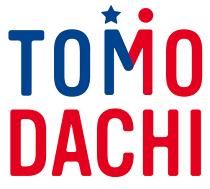 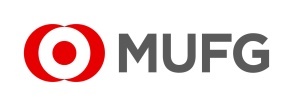 The 8th TOMODACHI MUFG International Exchange Program Teacher Recommendation FormThe 8th TOMODACHI MUFG International Exchange Program is a two-week program and includes a home stay experience with a Japanese family, visits to cities affected by the 2011 earthquake and tsunami, as well as educational and cultural visits to the cities of Tokyo and Hiroshima.  The purpose of the exchange program is to enhance the student’s understanding of Japan, its people, language, culture and to learn about the challenges for a sustainable society, as well as leadership.Please complete the following evaluation of the above student, who is an applicant to the 8th TOMODACHI MUFG International Exchange Program. This form and an evaluation letter should be submitted electronically directly to tomodachi.MUFG@jas-socal.org  by Monday, March 18, 2019 at 5:00pm (PDT).  Thank you!1. Scaled Responses:   (1 = Low,  5 = High,  N/A = Not Applicable)Dependability 	 1	 2	 3	 4	 5	 N/AResponsibility			 1	 2	 3	 4	 5	 N/ASense of Commitment	 1	 2	 3	 4	 5	 N/AJapanese language ability	 1	 2	 3	 4	 5	 N/ASocial skills                    	 1	 2	 3	 4	 5	 N/ALeadership			 1	 2	 3	 4	 5	 N/A2. Evaluation Letter: With respect to the above program description, please provide a detailed evaluation of the applicant’s suitability for the program, based on your knowledge of the applicant’s strengths and weaknesses.  Please submit the evaluation letter on school letterhead along with this Teacher Recommendation Form. Applicant’s NameGrade  Age  Name  of the SchoolTelephone NumberE-mail AddressTeacher’s NameDateTeacher’s Relationship to ApplicantTeacher’s Relationship to ApplicantHow long have you known the Applicant?How long have you known the Applicant?